§321.  Powers and duties of the commissionIn order to carry out the purposes of this chapter, the commission shall have the following powers and duties.  [PL 1993, c. 446, Pt. B, §15 (AMD).]1.  Furnishing of forms.  The commission shall furnish forms to persons required to register or file reports.[PL 1993, c. 446, Pt. B, §15 (AMD).]2.  Availability of copying facilities.  The commission shall make copying facilities available to the public during regular office hours and, notwithstanding any other provisions of law fixing the cost of such services, shall charge the actual cost of such services.[PL 1993, c. 446, Pt. B, §15 (AMD).]3.  Filing of voluntary information.  The commission may accept and file any information voluntarily supplied that exceeds the requirements of this chapter.[PL 1993, c. 446, Pt. B, §15 (AMD).]4.  Preservation of registrations and reports.  The commission shall preserve all registrations and reports filed pursuant to this chapter for 4 years from date of receipt and may dispose of same.[PL 1993, c. 446, Pt. B, §15 (AMD).]5.  Acceptance or rejection of forms.  The commission may prescribe forms for all documents required or permitted to be filed with the commission and may refuse to accept documents not filed on those forms.[PL 1993, c. 691, §24 (AMD).]6.  Refusal of filing.  The commission may refuse to accept any document that is not legible or that can not be clearly reproduced photographically.[PL 1993, c. 446, Pt. B, §15 (AMD).]7.  Review reports for completeness.  The commission may reject reports that are incomplete.[PL 1993, c. 691, §25 (AMD).]8.  Investigations.  The commission may undertake investigations into the failure to file a registration or to determine the accuracy and completeness of the registration and reporting of lobbyists and their employers if the members of the commission have found cause to believe that a violation may have occurred based on a properly filed complaint or other information received by the commission.[PL 2007, c. 630, §16 (NEW).]9.  Reject registrations.  The commission shall reject registrations that do not include certification of completion of training required under section 170‑B or requests for extensions or exemptions pursuant to section 312‑B.[PL 2019, c. 587, §17 (AMD); PL 2019, c. 587, §18 (AFF).]SECTION HISTORYPL 1975, c. 576 (NEW). PL 1975, c. 621, §2 (RP). PL 1975, c. 724 (REEN). PL 1989, c. 732, §2 (AMD). RR 1993, c. 1, §2 (COR). PL 1993, c. 446, §§A17,B15 (AMD). PL 1993, c. 691, §§24,25 (AMD). PL 2007, c. 630, §16 (AMD). PL 2017, c. 443, §5 (AMD). PL 2019, c. 587, §17 (AMD). PL 2019, c. 587, §18 (AFF). The State of Maine claims a copyright in its codified statutes. If you intend to republish this material, we require that you include the following disclaimer in your publication:All copyrights and other rights to statutory text are reserved by the State of Maine. The text included in this publication reflects changes made through the First Regular and First Special Session of the 131st Maine Legislature and is current through November 1, 2023
                    . The text is subject to change without notice. It is a version that has not been officially certified by the Secretary of State. Refer to the Maine Revised Statutes Annotated and supplements for certified text.
                The Office of the Revisor of Statutes also requests that you send us one copy of any statutory publication you may produce. Our goal is not to restrict publishing activity, but to keep track of who is publishing what, to identify any needless duplication and to preserve the State's copyright rights.PLEASE NOTE: The Revisor's Office cannot perform research for or provide legal advice or interpretation of Maine law to the public. If you need legal assistance, please contact a qualified attorney.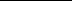 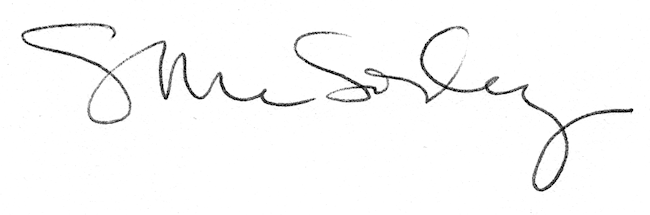 